২০১৯, ২০২০ ও ২০২১ সালে সম্মাননা/স্বীকৃতি প্রাপ্ত উদ্ভাবকগণনংউদ্ভাবকের নামঅর্থবছরউদ্ভাবনী ধারণা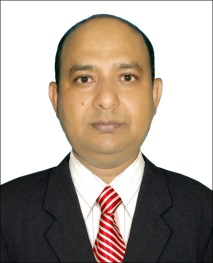 জনাব শাহীনূর রহমান উপপরিচালক (দাঃ বিঃ ও ঋণ)প্রধান কার্যালয়, ঢাকা।২০২০-২১ঋণ কার্যক্রমের অনলাইন রিপোর্টিং সিস্টেম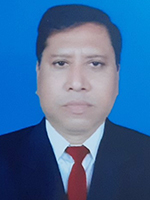 জনাব শেখ নওশের আলীথানা যুব উন্নয়ন কর্মকর্তাধানমন্ডি ইউনিট, ঢাকা।২০২০-২১যুবদের উৎপাদিত পণ্য বাজারজাতকরণে ব্যবসায়িক সমিতির সাথে যুব সংগঠনের লিংকেজ তৈরি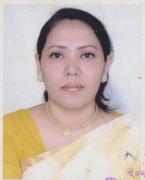 জনাব নুরুন নাহারউপজেলা যুব উন্নয়ন কর্মকর্তানরসিংদী সদর, নরসিংদী।২০১৯-২০যুব তথ্য ব্যাংক তৈরি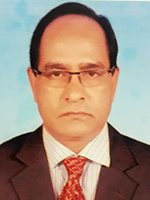 জনাব আবদুল আজিজ আকন্দ উপজেলা যুব উন্নয়ন কর্মকর্তা পাকুন্দিয়া, কিশোরগঞ্জ।২০১৮-১৯বেকারমুক্ত গ্রাম সৃজন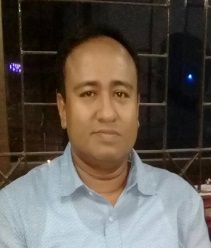 জনাব জামাল নাসরে খানউপজলো যুব উন্নয়ন কর্মকর্তা কুলয়িারচর, কিশোরগঞ্জ।২০১৮-১৯উদ্বুদ্ধকরণের মাধ্যমে যুব রক্তদাতাদের ডাটাবেইজ তৈরী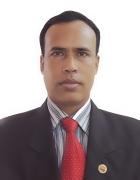 জনাব মোহাম্মদ ইসমাঈল হোসেনউপজেলা যুব উন্নয়ন কর্মকর্তা গোপালপুর, টাঙ্গাইল।২০১৮-১৯প্রশিক্ষণোত্তর আত্মকর্মসংস্থানে পারিবারিক পুঁজি গঠন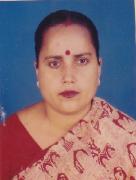 জনাব ডলি রাণী নাগ উপজেলা যুব উন্নয়ন কর্মকর্তা সিরাজদিখান, মুন্সীগঞ্জ।২০১৮-১৯বেকারমুক্ত গ্রাম সৃজনজনাব নুরুন নাহারউপজেলা যুব উন্নয়ন কর্মকর্তানরসিংদী সদর, নরসিংদী।২০১৮-১৯প্রশিক্ষণোত্তর আত্মকর্মসংস্থানে পারিবারিক পুঁজি গঠন